Kultūros paveldo objekto būklės tikrinimo taisyklių priedas (Kultūros paveldo objekto būklės patikrinimo akto forma)Kauno miesto savivaldybės administracijos Kultūros paveldo skyriusKULTŪROS PAVELDO OBJEKTO BŪKLĖS PATIKRINIMO AKTAS2015-10-22	Nr. 55-16-79KaunasI. BENDRIEJI KULTŪROS PAVELDO OBJEKTO DUOMENYS1. Pavadinimas: Gyvenamasis namas2. Unikalus kodas Kultūros vertybių registre: 318173. Nekilnojamojo kultūros paveldo vertinimo tarybos akto patvirtinimo data ir numeris (jei aktas patvirtintas): 2006-08-05 Nr. KM-RM-054. Adresas: E. Ožeškienės g. 55. Valdytojas: Marijona Liekienė, Albinas Vaitkus, Irena Slavinskaitė, Aleksandras Skorobogatovas, Bert Jan Hofstede, Rytis Girskas, Vladas Kavaliūnas, Vanda Lykova, Elmaras Urbonas, UAB „Stigla“, UAB „Saulės kosmetika“.6. Paskelbtas ar nepaskelbtas saugomu kultūros paveldo objektu: Savivaldybės saugomas objektas7. Ankstesnio būklės patikrinimo akto data ir numeris: 2013-12-30 Nr. 55-5-13.II. KULTŪROS PAVELDO OBJEKTO BŪKLĖS DUOMENYS8. Kultūros paveldo objekto fizinės būklės pokytis * - Pažymėti - V.5 – būklė labai pagerėjo - objektas restauruotas, pritaikytas ar atkurtas, aplinka sutvarkyta, nuolat prižiūrima, vizualinės taršos šaltinių nėra;4 – būklė gerėja - objektas yra naudojamas ir valdytojas nuolat vykdo priežiūros darbus, laiku šalinami atsiradę defektai, objekte atlikti/atliekami remonto, konservavimo darbai arba objekte atliekami restauravimo, pritaikymo ar atkūrimo darbai, aplinka tvarkoma, nuolat prižiūrima, vizualinės taršos šaltinių nėra arba imamasi priemonių juos panaikinti;3 – būklė nepakito - objektas yra naudojamas ir valdytojas nuolat vykdo priežiūros darbus, objektas nenaudojamas, bet jame atliekami/atlikti tyrimai, avarijos grėsmės pašalinimo, apsaugos techninių priemonių įrengimo ar kiti neatidėliotini saugojimo darbai, objektas užkonservuotas, imamasi priemonių apsaugoti objektą nuo neigiamo aplinkos poveikio, aplinka tvarkoma nereguliariai, yra vizualinės taršos šaltinių, dėl kurių panaikinimo nesiimta jokių priemonių;2 – būklė blogėja - objektas nenaudojamas/naudojamas ir nyksta dėl valdytojo nevykdomos ar nepakankamos priežiūros, buvo apardytas stichinių nelaimių ar neteisėta veikla, sunyko ar buvo apardyta iki 50% objekto, aplinka netvarkoma, yra vizualinės taršos šaltinių, dėl kurių panaikinimo nesiimta jokių priemonių, ar tokių šaltinių daugėja;1 – būklė labai pablogėjo - objektas sunyko, buvo sunaikintas stichinių nelaimių ar neteisėta veikla, sunyko ar buvo sunaikinta daugiau kaip 50% objekto, aplinka apleista, netvarkoma, daugėja vizualinės taršos šaltinių, ir dėl to nesiimama jokių priemonių.9. Kultūros paveldo objekto (statinio) dalių fizinės būklės pokytis**** - 9 p. pildomas tik kultūros paveldo statiniams. Vertinant kultūros paveldo statinio bendrą būklės pokytį 8 p., išvedamas vidurkis iš visų tokio statinio dalių fizinės būklės pokyčio vertinimo balų, pažymėtų 9 p. 10. Išvados apie kultūros paveldo objekto fizinės būklės pokytį: E. Ožeškienės g. 5 esančio trijų aukštų L formos plano pastato su rūsiu tūris išlikęs nepakitęs. Pagrindinis fasadas gausiai dekoruotas architektūriniais elementais: profiliuotais rustais su rupaus tinko paviršiumi, tarpaukštiniais karnizais (būklė bloga, tinkas irsta). Kiemo fasadas utilitarus, sienos tinkuotos (labai blogos būklės), trečiame aukšte ilgas balkonas be puošybos elementų, antrame aukšte likę tik balkoną laikančios sijos. Pagrindinio fasado balkonai – puošti ornamentuotom metalinėm ažūrinėm tvorelėm. Langai - dviveriai su varstoma viršutine dalimi. Pagrindiniame fasade langai aprėminti profiliuotais apvadais ir sandrikais virš langų. Pirmo aukšto langai segmentinių sąramų su dekoratyviomis iš tinko suformuotomis spynomis. Pastato kampinėse dalyse virš langų yra profiliuotos segmentinės nišutės. Viršutinio aukšto langai papuošti sandrikais, po langais tarpaukštinėje juostoje įrengtos stačiakampės dekoratyvinės profiliuotos nišos. Kai kurie mediniai langai pakeisti plastikiniais, iš dalies išsaugant dalinimo tipą. Kiemo fasaduose yra labai blogos būklės langų, be stiklo. Pagrindinio įėjimo durys – medinės dvivėrės filinginės durys. Interjero elementai – pagrindinio įėjimo tambūras dengtas mediniais ornamentuotais skydais. Durys - vidinės filinginės dvivėrės. 11. Kultūros paveldo objekto aplinkos būklės pokytis******- Pažymėti - V.12. Išvados apie kultūros paveldo objekto aplinkos būklės pokytį: E. Ožeškienės g. 5 esančio pastato aplinkos būklė nepakito.PRIDEDAMA:13. Fotofiksacija, 3 lapai.13.1. Pastato PR fasadas (F-1);13.2. Pastato PR fasadao fragmentas (F-2);13.3. Pastato ŠV fasadas (F-3);13.4. Pastato R fasado fragmentas (F-4);13.5. Pastato V fasadas (F-5);13.6. Pagrindinio įėjimo durys (F-6);13.7. Tambūro lubos (F-7);13.8. Durys (F-8).14. Kiti dokumentai: -Kultūros paveldo skyriaus vyriausioji specialiste	______________	Vaiva Mažeikaitė(aktą įforminusio asmens pareigų pavadinimas) 		(parašas)		(vardas ir pavardė)FOTOFIKSACIJA Kultūros vertybės kodas 31817. Fotografavo Vaiva Mažeikaitė. Data 2015-10-19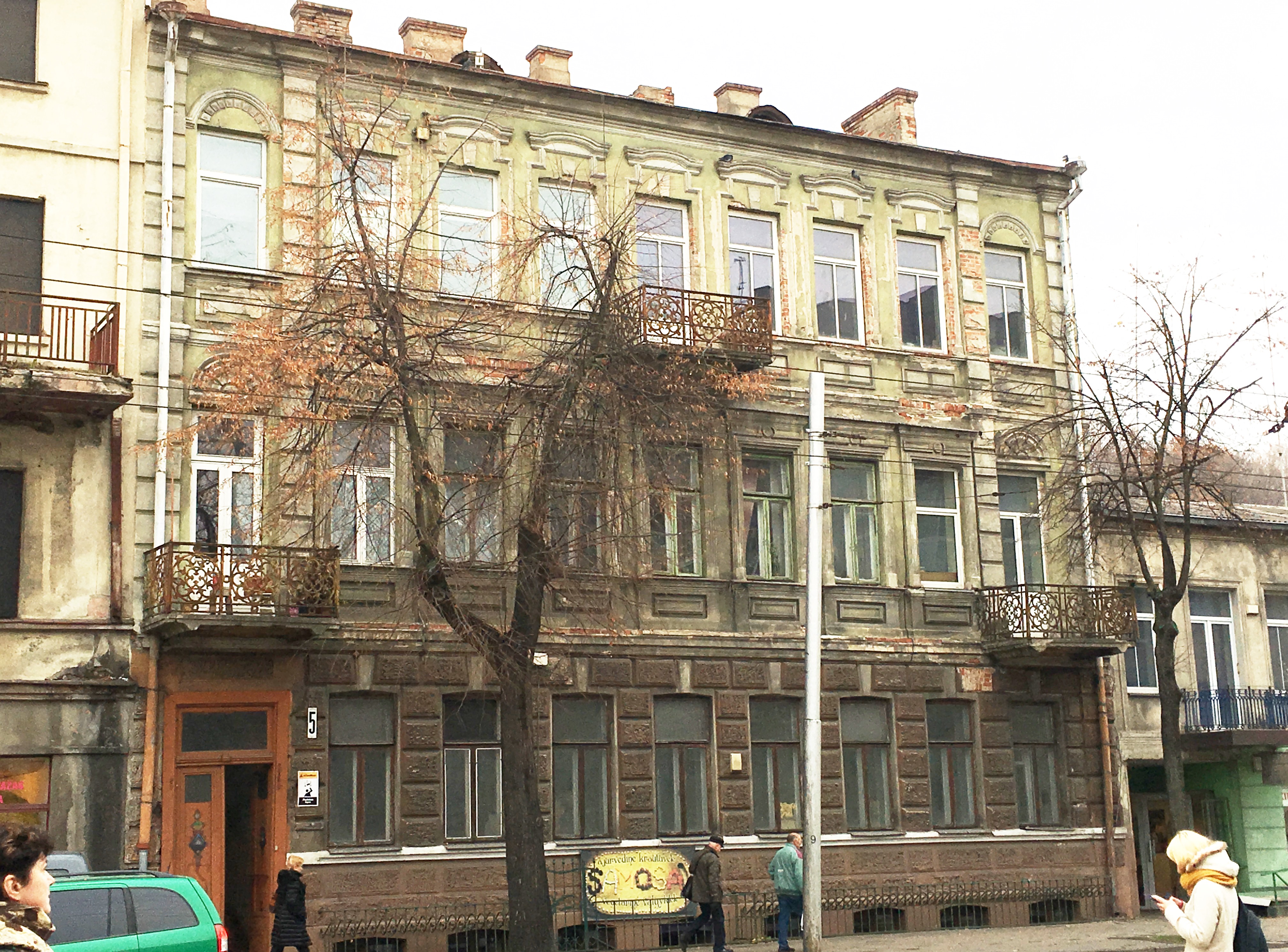 Pastato PR fasadas (F-1)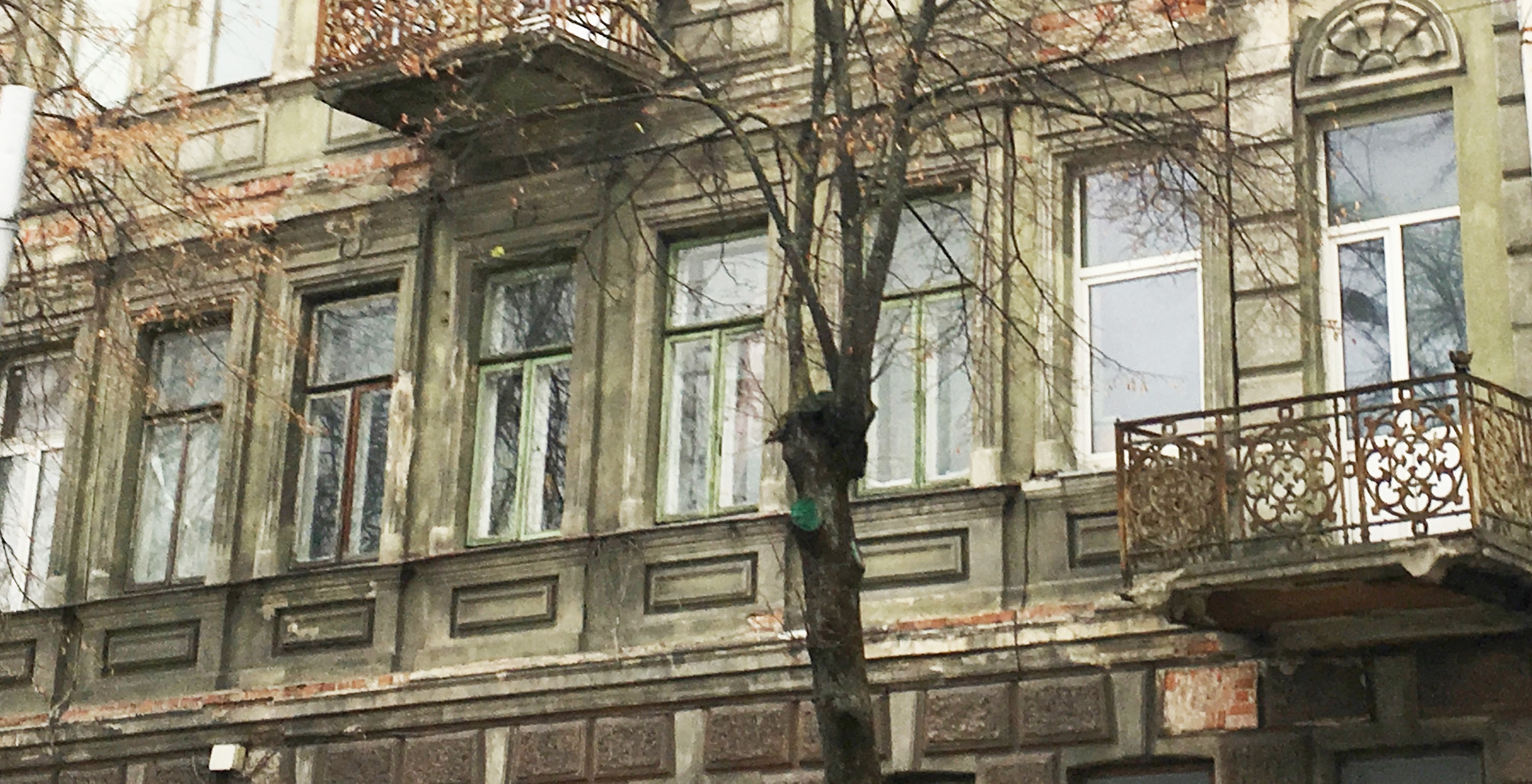 Pastato PR fasadao fragmentas (F-2)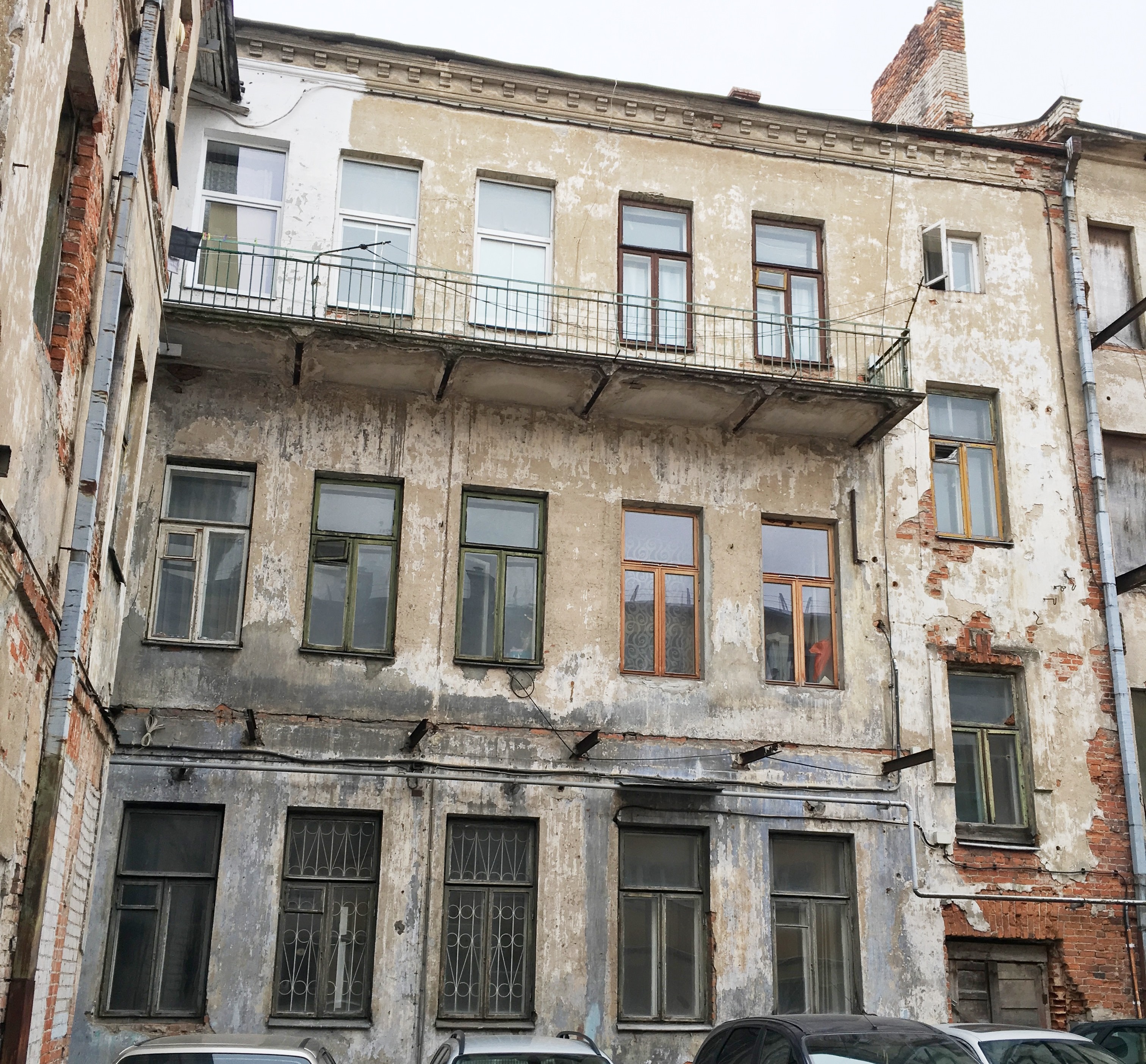 Pastato ŠV fasadas (F-3)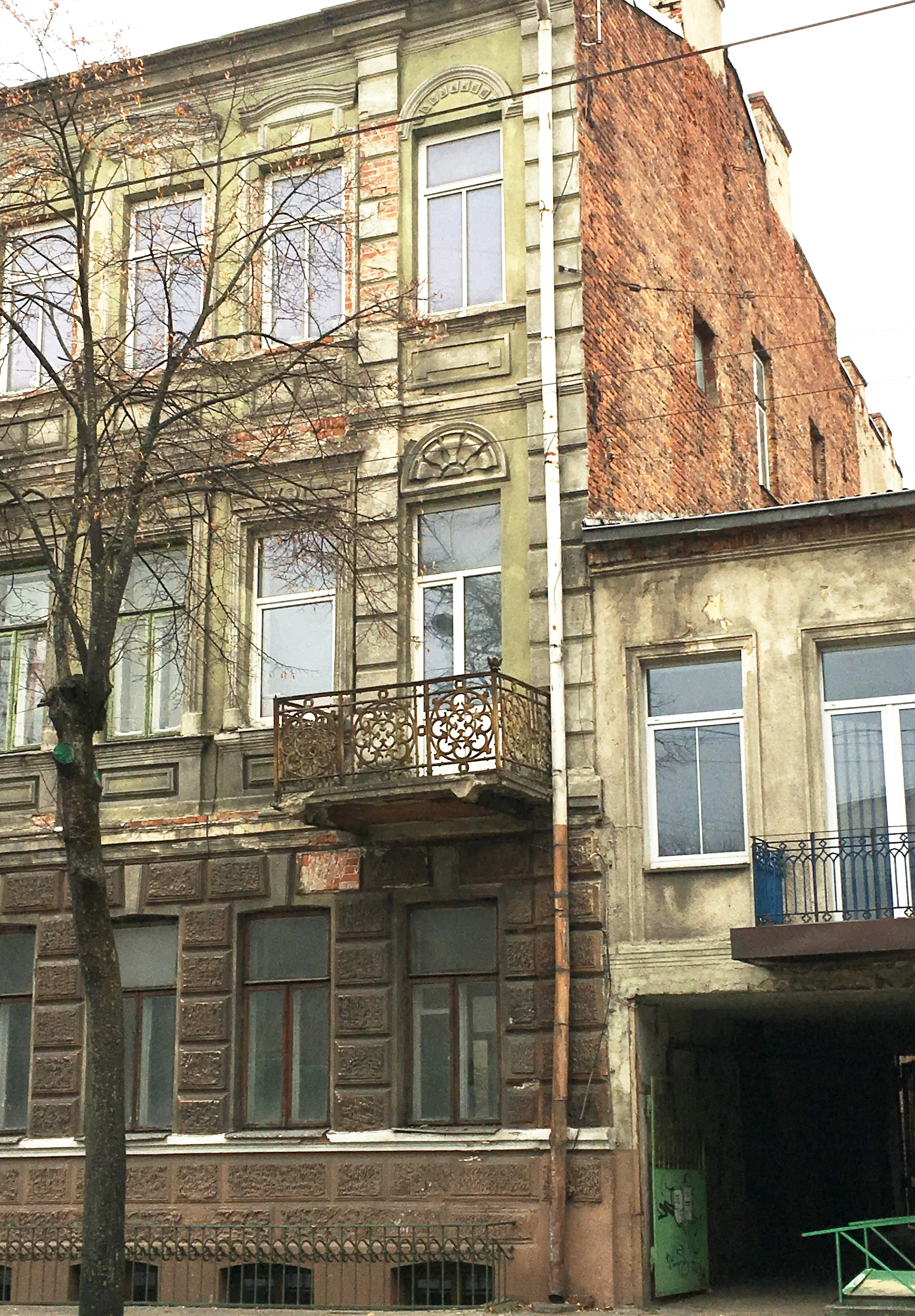 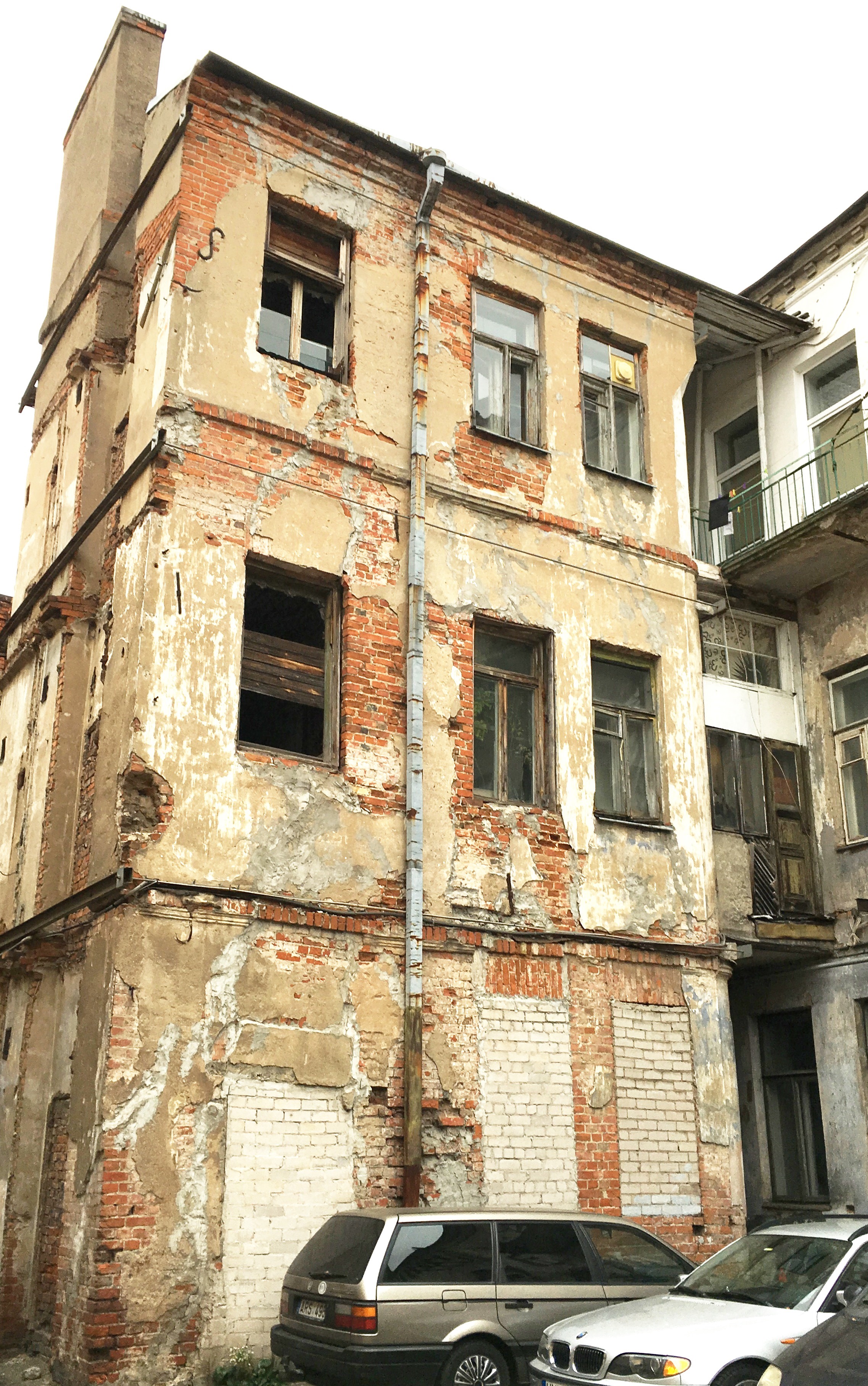 Pastato R fasado fragmentas (F-4)		Pastato V fasadas (F-5)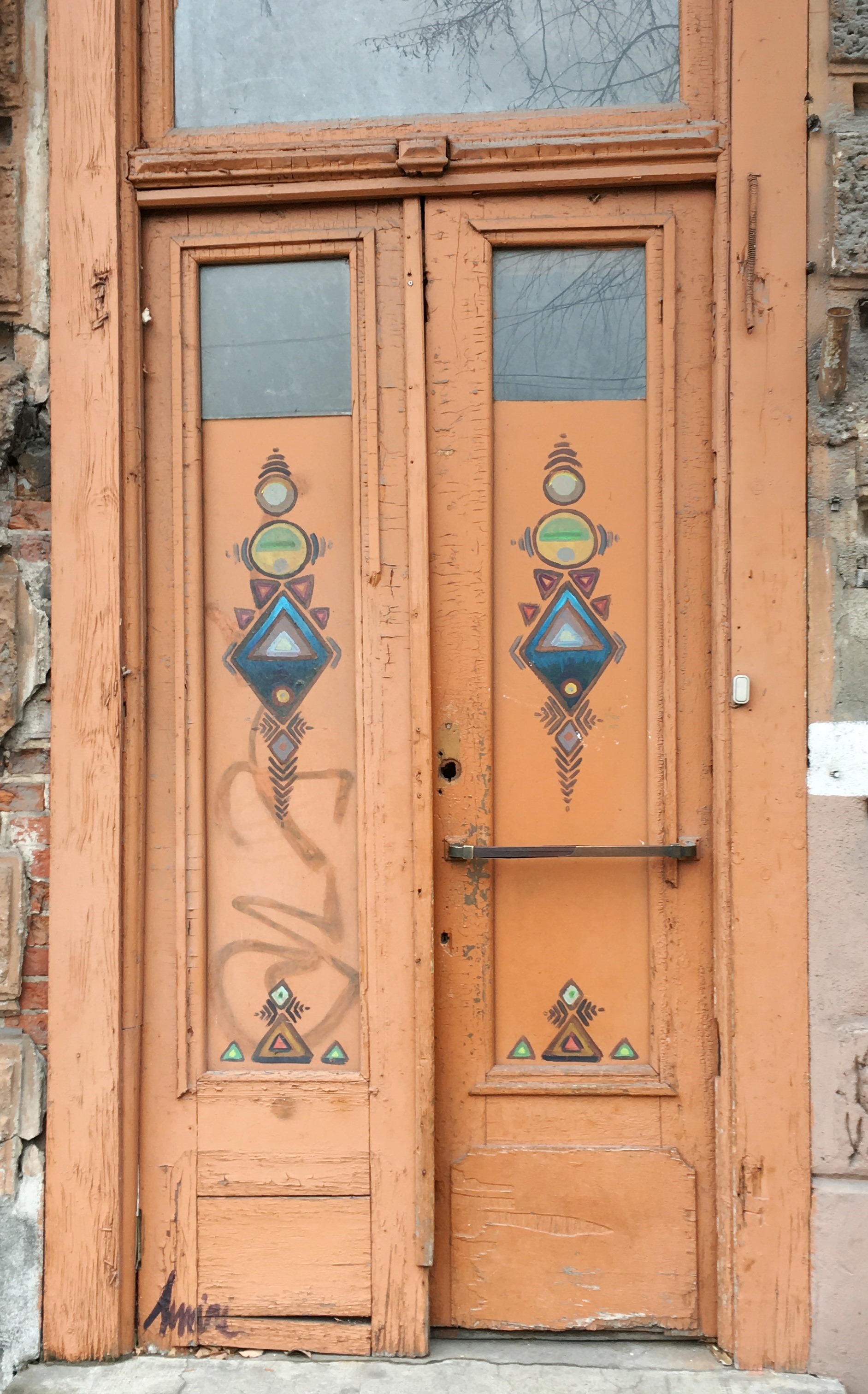 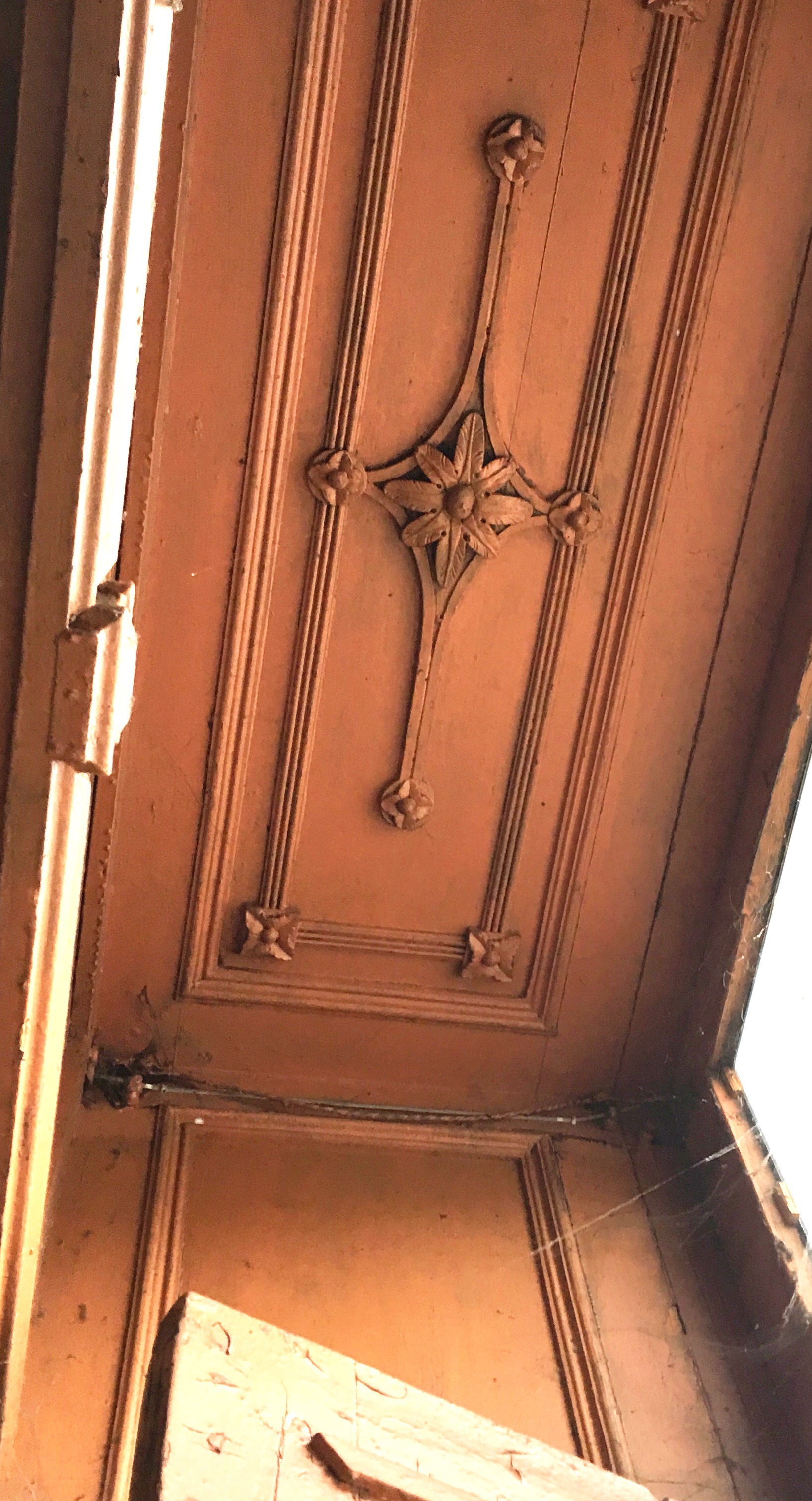 Pagrindinio įėjimo durys (F-6)		Tambūro lubos (F-7)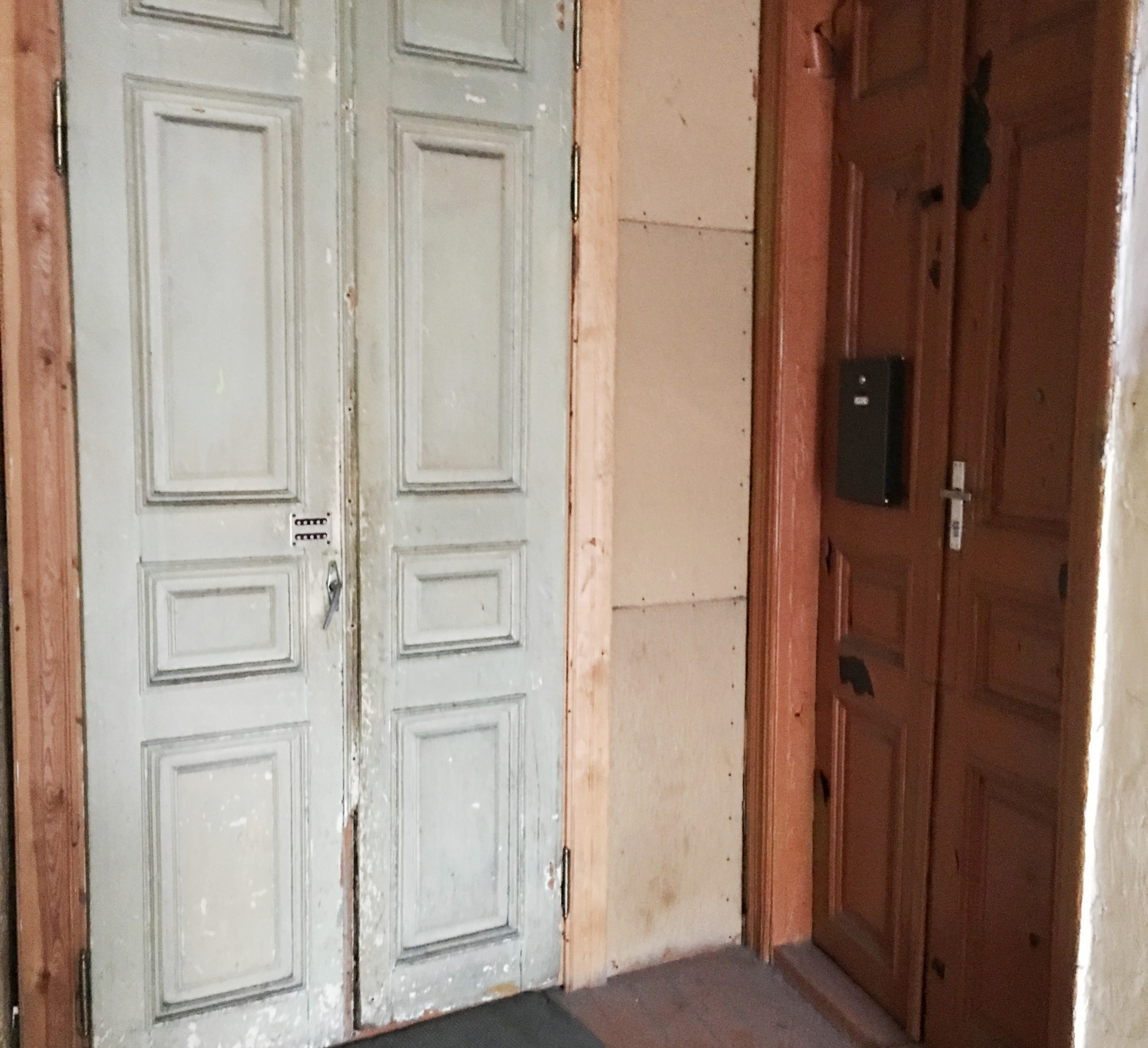 Durys (F-8)(vardas, pavardė, gyv. vieta, tel. numeris/juridinio asmens pavadinimas, teisinė forma, buveinė, kodas, tel. numeris)5 – būklė labai pagerėjo4 – būklė gerėja3 – būklė nepakito2 – būklė blogėja1 – būklė labai pablogėjo1. Kultūros paveldo objekto fizinės būklės pokyčio įvertinimas*V5 – būklė labai pagerėjo4 – būklė gerėja3 – būklė nepakito2 – būklė blogėja1 – būklė labai pablogėjo1. Pamatai ir nuogrindos V2. Sienų konstrukcijosV3. Sienų apdailaV4. Stogo danga-5. Stogo konstrukcijos-6. Langai V7. Durys V8. Puošyba (jei yra)V5 – būklė labai pagerėjo4 – būklė gerėja3 – būklė nepakito2 – būklė blogėja1 – būklė labai pablogėjoV